Samata-Gowa, 31 Agustus 2017Dosen PengampuAli Umar Dani, S.Pd., M.PFis.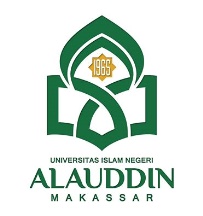 UNIVERSITAS ISLAM NEGERI ALAUDDIN MAKASSARFAKULTAS TARBIYAH DAN KEGURUANPROGRAM STUDI PENDIDIKAN FISIKAUNIVERSITAS ISLAM NEGERI ALAUDDIN MAKASSARFAKULTAS TARBIYAH DAN KEGURUANPROGRAM STUDI PENDIDIKAN FISIKAUNIVERSITAS ISLAM NEGERI ALAUDDIN MAKASSARFAKULTAS TARBIYAH DAN KEGURUANPROGRAM STUDI PENDIDIKAN FISIKAUNIVERSITAS ISLAM NEGERI ALAUDDIN MAKASSARFAKULTAS TARBIYAH DAN KEGURUANPROGRAM STUDI PENDIDIKAN FISIKAUNIVERSITAS ISLAM NEGERI ALAUDDIN MAKASSARFAKULTAS TARBIYAH DAN KEGURUANPROGRAM STUDI PENDIDIKAN FISIKAUNIVERSITAS ISLAM NEGERI ALAUDDIN MAKASSARFAKULTAS TARBIYAH DAN KEGURUANPROGRAM STUDI PENDIDIKAN FISIKAUNIVERSITAS ISLAM NEGERI ALAUDDIN MAKASSARFAKULTAS TARBIYAH DAN KEGURUANPROGRAM STUDI PENDIDIKAN FISIKAUNIVERSITAS ISLAM NEGERI ALAUDDIN MAKASSARFAKULTAS TARBIYAH DAN KEGURUANPROGRAM STUDI PENDIDIKAN FISIKAUNIVERSITAS ISLAM NEGERI ALAUDDIN MAKASSARFAKULTAS TARBIYAH DAN KEGURUANPROGRAM STUDI PENDIDIKAN FISIKAUNIVERSITAS ISLAM NEGERI ALAUDDIN MAKASSARFAKULTAS TARBIYAH DAN KEGURUANPROGRAM STUDI PENDIDIKAN FISIKAUNIVERSITAS ISLAM NEGERI ALAUDDIN MAKASSARFAKULTAS TARBIYAH DAN KEGURUANPROGRAM STUDI PENDIDIKAN FISIKAUNIVERSITAS ISLAM NEGERI ALAUDDIN MAKASSARFAKULTAS TARBIYAH DAN KEGURUANPROGRAM STUDI PENDIDIKAN FISIKAUNIVERSITAS ISLAM NEGERI ALAUDDIN MAKASSARFAKULTAS TARBIYAH DAN KEGURUANPROGRAM STUDI PENDIDIKAN FISIKARENCANA PEMBELAJARAN SEMESTERRENCANA PEMBELAJARAN SEMESTERRENCANA PEMBELAJARAN SEMESTERRENCANA PEMBELAJARAN SEMESTERRENCANA PEMBELAJARAN SEMESTERRENCANA PEMBELAJARAN SEMESTERRENCANA PEMBELAJARAN SEMESTERRENCANA PEMBELAJARAN SEMESTERRENCANA PEMBELAJARAN SEMESTERRENCANA PEMBELAJARAN SEMESTERRENCANA PEMBELAJARAN SEMESTERRENCANA PEMBELAJARAN SEMESTERRENCANA PEMBELAJARAN SEMESTERRENCANA PEMBELAJARAN SEMESTERRENCANA PEMBELAJARAN SEMESTERMata KuliahMata KuliahMata KuliahKodeKodeKodeRumpun Mata KuliahRumpun Mata KuliahRumpun Mata KuliahBobot (SKS)Bobot (SKS)SemesterSemesterTgl PenyusunanTgl PenyusunanKalkulus DasarKalkulus DasarKalkulus DasarPFS1325PFS1325PFS1325Pendidikan FisikaPendidikan FisikaPendidikan Fisika3 SKS3 SKSIV (Empat)IV (Empat)31 Agustus 201731 Agustus 2017OTORISASIOTORISASIOTORISASIDosen PengampuDosen PengampuDosen PengampuDosen PengampuKoordinator RMKKoordinator RMKKoordinator RMKKoordinator RMKKetua ProdiKetua ProdiKetua ProdiKetua ProdiOTORISASIOTORISASIOTORISASIAli Umar Dani, S.Pd., M.PFisAli Umar Dani, S.Pd., M.PFisAli Umar Dani, S.Pd., M.PFisAli Umar Dani, S.Pd., M.PFisAli Umar Dani, S.Pd., M.PFisAli Umar Dani, S.Pd., M.PFisAli Umar Dani, S.Pd., M.PFisAli Umar Dani, S.Pd., M.PFisDr. H. Muhammad Qaddafi, M.Si.Dr. H. Muhammad Qaddafi, M.Si.Dr. H. Muhammad Qaddafi, M.Si.Dr. H. Muhammad Qaddafi, M.Si.Capaian Pembelajaran (CP)Capaian Pembelajaran (CP)Capaian Pembelajaran (CP)CPL PRODICPL PRODICPL PRODICPL PRODICPL PRODICPL PRODICPL PRODICPL PRODICPL PRODICPL PRODICPL PRODICPL PRODICapaian Pembelajaran (CP)Capaian Pembelajaran (CP)Capaian Pembelajaran (CP)Setelah mengikuti mata kuliah ini maka mahasiswa mampu:Menguasai substansi materi, struktur, konsep, dan pola piker keilmuan fisika dan pendidikan fisika di sekolah/madrasah.Setelah mengikuti mata kuliah ini maka mahasiswa mampu:Menguasai substansi materi, struktur, konsep, dan pola piker keilmuan fisika dan pendidikan fisika di sekolah/madrasah.Setelah mengikuti mata kuliah ini maka mahasiswa mampu:Menguasai substansi materi, struktur, konsep, dan pola piker keilmuan fisika dan pendidikan fisika di sekolah/madrasah.Setelah mengikuti mata kuliah ini maka mahasiswa mampu:Menguasai substansi materi, struktur, konsep, dan pola piker keilmuan fisika dan pendidikan fisika di sekolah/madrasah.Setelah mengikuti mata kuliah ini maka mahasiswa mampu:Menguasai substansi materi, struktur, konsep, dan pola piker keilmuan fisika dan pendidikan fisika di sekolah/madrasah.Setelah mengikuti mata kuliah ini maka mahasiswa mampu:Menguasai substansi materi, struktur, konsep, dan pola piker keilmuan fisika dan pendidikan fisika di sekolah/madrasah.Setelah mengikuti mata kuliah ini maka mahasiswa mampu:Menguasai substansi materi, struktur, konsep, dan pola piker keilmuan fisika dan pendidikan fisika di sekolah/madrasah.Setelah mengikuti mata kuliah ini maka mahasiswa mampu:Menguasai substansi materi, struktur, konsep, dan pola piker keilmuan fisika dan pendidikan fisika di sekolah/madrasah.Setelah mengikuti mata kuliah ini maka mahasiswa mampu:Menguasai substansi materi, struktur, konsep, dan pola piker keilmuan fisika dan pendidikan fisika di sekolah/madrasah.Setelah mengikuti mata kuliah ini maka mahasiswa mampu:Menguasai substansi materi, struktur, konsep, dan pola piker keilmuan fisika dan pendidikan fisika di sekolah/madrasah.Setelah mengikuti mata kuliah ini maka mahasiswa mampu:Menguasai substansi materi, struktur, konsep, dan pola piker keilmuan fisika dan pendidikan fisika di sekolah/madrasah.Capaian Pembelajaran (CP)Capaian Pembelajaran (CP)Capaian Pembelajaran (CP)CP MKCP MKCP MKCP MKCP MKCP MKCP MKCP MKCP MKCP MKCP MKCP MKCapaian Pembelajaran (CP)Capaian Pembelajaran (CP)Capaian Pembelajaran (CP)1Menganalisis dan mengartikulasi konsep bilangan real dan sistem koordinat untuk menjelaskan persamaan-persamaan garis lurus.Menganalisis dan mengartikulasi konsep bilangan real dan sistem koordinat untuk menjelaskan persamaan-persamaan garis lurus.Menganalisis dan mengartikulasi konsep bilangan real dan sistem koordinat untuk menjelaskan persamaan-persamaan garis lurus.Menganalisis dan mengartikulasi konsep bilangan real dan sistem koordinat untuk menjelaskan persamaan-persamaan garis lurus.Menganalisis dan mengartikulasi konsep bilangan real dan sistem koordinat untuk menjelaskan persamaan-persamaan garis lurus.Menganalisis dan mengartikulasi konsep bilangan real dan sistem koordinat untuk menjelaskan persamaan-persamaan garis lurus.Menganalisis dan mengartikulasi konsep bilangan real dan sistem koordinat untuk menjelaskan persamaan-persamaan garis lurus.Menganalisis dan mengartikulasi konsep bilangan real dan sistem koordinat untuk menjelaskan persamaan-persamaan garis lurus.Menganalisis dan mengartikulasi konsep bilangan real dan sistem koordinat untuk menjelaskan persamaan-persamaan garis lurus.Menganalisis dan mengartikulasi konsep bilangan real dan sistem koordinat untuk menjelaskan persamaan-persamaan garis lurus.Menganalisis dan mengartikulasi konsep bilangan real dan sistem koordinat untuk menjelaskan persamaan-persamaan garis lurus.Capaian Pembelajaran (CP)Capaian Pembelajaran (CP)Capaian Pembelajaran (CP)2Menganalisis dan mengevaluasi konsep fungsi, macam-macam fungsi dan limit beserta operasinya.Menganalisis dan mengevaluasi konsep fungsi, macam-macam fungsi dan limit beserta operasinya.Menganalisis dan mengevaluasi konsep fungsi, macam-macam fungsi dan limit beserta operasinya.Menganalisis dan mengevaluasi konsep fungsi, macam-macam fungsi dan limit beserta operasinya.Menganalisis dan mengevaluasi konsep fungsi, macam-macam fungsi dan limit beserta operasinya.Menganalisis dan mengevaluasi konsep fungsi, macam-macam fungsi dan limit beserta operasinya.Menganalisis dan mengevaluasi konsep fungsi, macam-macam fungsi dan limit beserta operasinya.Menganalisis dan mengevaluasi konsep fungsi, macam-macam fungsi dan limit beserta operasinya.Menganalisis dan mengevaluasi konsep fungsi, macam-macam fungsi dan limit beserta operasinya.Menganalisis dan mengevaluasi konsep fungsi, macam-macam fungsi dan limit beserta operasinya.Menganalisis dan mengevaluasi konsep fungsi, macam-macam fungsi dan limit beserta operasinya.Capaian Pembelajaran (CP)Capaian Pembelajaran (CP)Capaian Pembelajaran (CP)3Mengevaluasi dan menghayati konsep turunan fungsi, dan sifat-sifat turunan fungsi.Mengevaluasi dan menghayati konsep turunan fungsi, dan sifat-sifat turunan fungsi.Mengevaluasi dan menghayati konsep turunan fungsi, dan sifat-sifat turunan fungsi.Mengevaluasi dan menghayati konsep turunan fungsi, dan sifat-sifat turunan fungsi.Mengevaluasi dan menghayati konsep turunan fungsi, dan sifat-sifat turunan fungsi.Mengevaluasi dan menghayati konsep turunan fungsi, dan sifat-sifat turunan fungsi.Mengevaluasi dan menghayati konsep turunan fungsi, dan sifat-sifat turunan fungsi.Mengevaluasi dan menghayati konsep turunan fungsi, dan sifat-sifat turunan fungsi.Mengevaluasi dan menghayati konsep turunan fungsi, dan sifat-sifat turunan fungsi.Mengevaluasi dan menghayati konsep turunan fungsi, dan sifat-sifat turunan fungsi.Mengevaluasi dan menghayati konsep turunan fungsi, dan sifat-sifat turunan fungsi.Capaian Pembelajaran (CP)Capaian Pembelajaran (CP)Capaian Pembelajaran (CP)4Menerapkan konsep turunan dalam kehidupan sehari-hari.Menerapkan konsep turunan dalam kehidupan sehari-hari.Menerapkan konsep turunan dalam kehidupan sehari-hari.Menerapkan konsep turunan dalam kehidupan sehari-hari.Menerapkan konsep turunan dalam kehidupan sehari-hari.Menerapkan konsep turunan dalam kehidupan sehari-hari.Menerapkan konsep turunan dalam kehidupan sehari-hari.Menerapkan konsep turunan dalam kehidupan sehari-hari.Menerapkan konsep turunan dalam kehidupan sehari-hari.Menerapkan konsep turunan dalam kehidupan sehari-hari.Menerapkan konsep turunan dalam kehidupan sehari-hari.Capaian Pembelajaran (CP)Capaian Pembelajaran (CP)Capaian Pembelajaran (CP)5Menerapkan dan mengevaluasi pengertian dan cara menentukan integralMenerapkan dan mengevaluasi pengertian dan cara menentukan integralMenerapkan dan mengevaluasi pengertian dan cara menentukan integralMenerapkan dan mengevaluasi pengertian dan cara menentukan integralMenerapkan dan mengevaluasi pengertian dan cara menentukan integralMenerapkan dan mengevaluasi pengertian dan cara menentukan integralMenerapkan dan mengevaluasi pengertian dan cara menentukan integralMenerapkan dan mengevaluasi pengertian dan cara menentukan integralMenerapkan dan mengevaluasi pengertian dan cara menentukan integralMenerapkan dan mengevaluasi pengertian dan cara menentukan integralMenerapkan dan mengevaluasi pengertian dan cara menentukan integralCapaian Pembelajaran (CP)Capaian Pembelajaran (CP)Capaian Pembelajaran (CP)6Mengevaluasi Penggunaan integral diantaranya menentukan luas daerah, serta dapat menerapkan dalam menghitung luas daerah dan volume benda.Mengevaluasi Penggunaan integral diantaranya menentukan luas daerah, serta dapat menerapkan dalam menghitung luas daerah dan volume benda.Mengevaluasi Penggunaan integral diantaranya menentukan luas daerah, serta dapat menerapkan dalam menghitung luas daerah dan volume benda.Mengevaluasi Penggunaan integral diantaranya menentukan luas daerah, serta dapat menerapkan dalam menghitung luas daerah dan volume benda.Mengevaluasi Penggunaan integral diantaranya menentukan luas daerah, serta dapat menerapkan dalam menghitung luas daerah dan volume benda.Mengevaluasi Penggunaan integral diantaranya menentukan luas daerah, serta dapat menerapkan dalam menghitung luas daerah dan volume benda.Mengevaluasi Penggunaan integral diantaranya menentukan luas daerah, serta dapat menerapkan dalam menghitung luas daerah dan volume benda.Mengevaluasi Penggunaan integral diantaranya menentukan luas daerah, serta dapat menerapkan dalam menghitung luas daerah dan volume benda.Mengevaluasi Penggunaan integral diantaranya menentukan luas daerah, serta dapat menerapkan dalam menghitung luas daerah dan volume benda.Mengevaluasi Penggunaan integral diantaranya menentukan luas daerah, serta dapat menerapkan dalam menghitung luas daerah dan volume benda.Mengevaluasi Penggunaan integral diantaranya menentukan luas daerah, serta dapat menerapkan dalam menghitung luas daerah dan volume benda.Capaian Pembelajaran (CP)Capaian Pembelajaran (CP)Capaian Pembelajaran (CP)7Mengevaluasi turunan dan integralfungsi transendenMengevaluasi turunan dan integralfungsi transendenMengevaluasi turunan dan integralfungsi transendenMengevaluasi turunan dan integralfungsi transendenMengevaluasi turunan dan integralfungsi transendenMengevaluasi turunan dan integralfungsi transendenMengevaluasi turunan dan integralfungsi transendenMengevaluasi turunan dan integralfungsi transendenMengevaluasi turunan dan integralfungsi transendenMengevaluasi turunan dan integralfungsi transendenMengevaluasi turunan dan integralfungsi transendenDeskripsi Singkat MKDeskripsi Singkat MKDeskripsi Singkat MKMatakuliah ini merupakan matakuliah yang wajib diukuti oleh setiap mahasiswa Jurusan pendidikan Fisika. Matakuliah terdiri dari pokok-pokok bahasan : (1) Pendahuluan (Sistem bilangan real dan Sistem Koordinat), (2) Fungsi dan Limit, (3) Differensial, (4) Penggunaan Differensial, (5) Integral Tak Tentu dan Integral Tentu, (6) penggunaan integral, dan (7) Fungsi Transenden.Matakuliah ini merupakan matakuliah yang wajib diukuti oleh setiap mahasiswa Jurusan pendidikan Fisika. Matakuliah terdiri dari pokok-pokok bahasan : (1) Pendahuluan (Sistem bilangan real dan Sistem Koordinat), (2) Fungsi dan Limit, (3) Differensial, (4) Penggunaan Differensial, (5) Integral Tak Tentu dan Integral Tentu, (6) penggunaan integral, dan (7) Fungsi Transenden.Matakuliah ini merupakan matakuliah yang wajib diukuti oleh setiap mahasiswa Jurusan pendidikan Fisika. Matakuliah terdiri dari pokok-pokok bahasan : (1) Pendahuluan (Sistem bilangan real dan Sistem Koordinat), (2) Fungsi dan Limit, (3) Differensial, (4) Penggunaan Differensial, (5) Integral Tak Tentu dan Integral Tentu, (6) penggunaan integral, dan (7) Fungsi Transenden.Matakuliah ini merupakan matakuliah yang wajib diukuti oleh setiap mahasiswa Jurusan pendidikan Fisika. Matakuliah terdiri dari pokok-pokok bahasan : (1) Pendahuluan (Sistem bilangan real dan Sistem Koordinat), (2) Fungsi dan Limit, (3) Differensial, (4) Penggunaan Differensial, (5) Integral Tak Tentu dan Integral Tentu, (6) penggunaan integral, dan (7) Fungsi Transenden.Matakuliah ini merupakan matakuliah yang wajib diukuti oleh setiap mahasiswa Jurusan pendidikan Fisika. Matakuliah terdiri dari pokok-pokok bahasan : (1) Pendahuluan (Sistem bilangan real dan Sistem Koordinat), (2) Fungsi dan Limit, (3) Differensial, (4) Penggunaan Differensial, (5) Integral Tak Tentu dan Integral Tentu, (6) penggunaan integral, dan (7) Fungsi Transenden.Matakuliah ini merupakan matakuliah yang wajib diukuti oleh setiap mahasiswa Jurusan pendidikan Fisika. Matakuliah terdiri dari pokok-pokok bahasan : (1) Pendahuluan (Sistem bilangan real dan Sistem Koordinat), (2) Fungsi dan Limit, (3) Differensial, (4) Penggunaan Differensial, (5) Integral Tak Tentu dan Integral Tentu, (6) penggunaan integral, dan (7) Fungsi Transenden.Matakuliah ini merupakan matakuliah yang wajib diukuti oleh setiap mahasiswa Jurusan pendidikan Fisika. Matakuliah terdiri dari pokok-pokok bahasan : (1) Pendahuluan (Sistem bilangan real dan Sistem Koordinat), (2) Fungsi dan Limit, (3) Differensial, (4) Penggunaan Differensial, (5) Integral Tak Tentu dan Integral Tentu, (6) penggunaan integral, dan (7) Fungsi Transenden.Matakuliah ini merupakan matakuliah yang wajib diukuti oleh setiap mahasiswa Jurusan pendidikan Fisika. Matakuliah terdiri dari pokok-pokok bahasan : (1) Pendahuluan (Sistem bilangan real dan Sistem Koordinat), (2) Fungsi dan Limit, (3) Differensial, (4) Penggunaan Differensial, (5) Integral Tak Tentu dan Integral Tentu, (6) penggunaan integral, dan (7) Fungsi Transenden.Matakuliah ini merupakan matakuliah yang wajib diukuti oleh setiap mahasiswa Jurusan pendidikan Fisika. Matakuliah terdiri dari pokok-pokok bahasan : (1) Pendahuluan (Sistem bilangan real dan Sistem Koordinat), (2) Fungsi dan Limit, (3) Differensial, (4) Penggunaan Differensial, (5) Integral Tak Tentu dan Integral Tentu, (6) penggunaan integral, dan (7) Fungsi Transenden.Matakuliah ini merupakan matakuliah yang wajib diukuti oleh setiap mahasiswa Jurusan pendidikan Fisika. Matakuliah terdiri dari pokok-pokok bahasan : (1) Pendahuluan (Sistem bilangan real dan Sistem Koordinat), (2) Fungsi dan Limit, (3) Differensial, (4) Penggunaan Differensial, (5) Integral Tak Tentu dan Integral Tentu, (6) penggunaan integral, dan (7) Fungsi Transenden.Matakuliah ini merupakan matakuliah yang wajib diukuti oleh setiap mahasiswa Jurusan pendidikan Fisika. Matakuliah terdiri dari pokok-pokok bahasan : (1) Pendahuluan (Sistem bilangan real dan Sistem Koordinat), (2) Fungsi dan Limit, (3) Differensial, (4) Penggunaan Differensial, (5) Integral Tak Tentu dan Integral Tentu, (6) penggunaan integral, dan (7) Fungsi Transenden.Matakuliah ini merupakan matakuliah yang wajib diukuti oleh setiap mahasiswa Jurusan pendidikan Fisika. Matakuliah terdiri dari pokok-pokok bahasan : (1) Pendahuluan (Sistem bilangan real dan Sistem Koordinat), (2) Fungsi dan Limit, (3) Differensial, (4) Penggunaan Differensial, (5) Integral Tak Tentu dan Integral Tentu, (6) penggunaan integral, dan (7) Fungsi Transenden.Materi Pembelajaran/Pokok Bahasan Materi Pembelajaran/Pokok Bahasan Materi Pembelajaran/Pokok Bahasan Fungsi dan LimitFungsi dan LimitFungsi dan LimitFungsi dan LimitFungsi dan LimitFungsi dan LimitFungsi dan LimitFungsi dan LimitFungsi dan LimitFungsi dan LimitFungsi dan LimitFungsi dan LimitMateri Pembelajaran/Pokok Bahasan Materi Pembelajaran/Pokok Bahasan Materi Pembelajaran/Pokok Bahasan TurunanTurunanTurunanTurunanTurunanTurunanTurunanTurunanTurunanTurunanTurunanTurunanMateri Pembelajaran/Pokok Bahasan Materi Pembelajaran/Pokok Bahasan Materi Pembelajaran/Pokok Bahasan Penggunaan TurunanPenggunaan TurunanPenggunaan TurunanPenggunaan TurunanPenggunaan TurunanPenggunaan TurunanPenggunaan TurunanPenggunaan TurunanPenggunaan TurunanPenggunaan TurunanPenggunaan TurunanPenggunaan TurunanMateri Pembelajaran/Pokok Bahasan Materi Pembelajaran/Pokok Bahasan Materi Pembelajaran/Pokok Bahasan IntegralIntegralIntegralIntegralIntegralIntegralIntegralIntegralIntegralIntegralIntegralIntegralMateri Pembelajaran/Pokok Bahasan Materi Pembelajaran/Pokok Bahasan Materi Pembelajaran/Pokok Bahasan Penggunaan IntegralPenggunaan IntegralPenggunaan IntegralPenggunaan IntegralPenggunaan IntegralPenggunaan IntegralPenggunaan IntegralPenggunaan IntegralPenggunaan IntegralPenggunaan IntegralPenggunaan IntegralPenggunaan IntegralMateri Pembelajaran/Pokok Bahasan Materi Pembelajaran/Pokok Bahasan Materi Pembelajaran/Pokok Bahasan Fungsi TransendenFungsi TransendenFungsi TransendenFungsi TransendenFungsi TransendenFungsi TransendenFungsi TransendenFungsi TransendenFungsi TransendenFungsi TransendenFungsi TransendenFungsi TransendenDaftar PustakaDaftar PustakaDaftar PustakaPurcell, Edwin J., dan Dale Varberg, Kalkulus dan Geometri Analitis, Jilid 1, Edisi kelima., Erlangga. Jakarta.Purcell, Edwin J., and Dale Varberg, Calculus, Prentice Hall, 2007, 9th ed.James Stewart, Calculus, Brooks/Cole Publishing Company, 1999, 4th ed. Wrede Robert,Spiegel Murray R, Theory and Problems of Advanced Calculus, Schaum’s Outline Series, 2002, 2nd edPurcell, Edwin J., dan Dale Varberg, Kalkulus dan Geometri Analitis, Jilid 1, Edisi kelima., Erlangga. Jakarta.Purcell, Edwin J., and Dale Varberg, Calculus, Prentice Hall, 2007, 9th ed.James Stewart, Calculus, Brooks/Cole Publishing Company, 1999, 4th ed. Wrede Robert,Spiegel Murray R, Theory and Problems of Advanced Calculus, Schaum’s Outline Series, 2002, 2nd edPurcell, Edwin J., dan Dale Varberg, Kalkulus dan Geometri Analitis, Jilid 1, Edisi kelima., Erlangga. Jakarta.Purcell, Edwin J., and Dale Varberg, Calculus, Prentice Hall, 2007, 9th ed.James Stewart, Calculus, Brooks/Cole Publishing Company, 1999, 4th ed. Wrede Robert,Spiegel Murray R, Theory and Problems of Advanced Calculus, Schaum’s Outline Series, 2002, 2nd edPurcell, Edwin J., dan Dale Varberg, Kalkulus dan Geometri Analitis, Jilid 1, Edisi kelima., Erlangga. Jakarta.Purcell, Edwin J., and Dale Varberg, Calculus, Prentice Hall, 2007, 9th ed.James Stewart, Calculus, Brooks/Cole Publishing Company, 1999, 4th ed. Wrede Robert,Spiegel Murray R, Theory and Problems of Advanced Calculus, Schaum’s Outline Series, 2002, 2nd edPurcell, Edwin J., dan Dale Varberg, Kalkulus dan Geometri Analitis, Jilid 1, Edisi kelima., Erlangga. Jakarta.Purcell, Edwin J., and Dale Varberg, Calculus, Prentice Hall, 2007, 9th ed.James Stewart, Calculus, Brooks/Cole Publishing Company, 1999, 4th ed. Wrede Robert,Spiegel Murray R, Theory and Problems of Advanced Calculus, Schaum’s Outline Series, 2002, 2nd edPurcell, Edwin J., dan Dale Varberg, Kalkulus dan Geometri Analitis, Jilid 1, Edisi kelima., Erlangga. Jakarta.Purcell, Edwin J., and Dale Varberg, Calculus, Prentice Hall, 2007, 9th ed.James Stewart, Calculus, Brooks/Cole Publishing Company, 1999, 4th ed. Wrede Robert,Spiegel Murray R, Theory and Problems of Advanced Calculus, Schaum’s Outline Series, 2002, 2nd edPurcell, Edwin J., dan Dale Varberg, Kalkulus dan Geometri Analitis, Jilid 1, Edisi kelima., Erlangga. Jakarta.Purcell, Edwin J., and Dale Varberg, Calculus, Prentice Hall, 2007, 9th ed.James Stewart, Calculus, Brooks/Cole Publishing Company, 1999, 4th ed. Wrede Robert,Spiegel Murray R, Theory and Problems of Advanced Calculus, Schaum’s Outline Series, 2002, 2nd edPurcell, Edwin J., dan Dale Varberg, Kalkulus dan Geometri Analitis, Jilid 1, Edisi kelima., Erlangga. Jakarta.Purcell, Edwin J., and Dale Varberg, Calculus, Prentice Hall, 2007, 9th ed.James Stewart, Calculus, Brooks/Cole Publishing Company, 1999, 4th ed. Wrede Robert,Spiegel Murray R, Theory and Problems of Advanced Calculus, Schaum’s Outline Series, 2002, 2nd edPurcell, Edwin J., dan Dale Varberg, Kalkulus dan Geometri Analitis, Jilid 1, Edisi kelima., Erlangga. Jakarta.Purcell, Edwin J., and Dale Varberg, Calculus, Prentice Hall, 2007, 9th ed.James Stewart, Calculus, Brooks/Cole Publishing Company, 1999, 4th ed. Wrede Robert,Spiegel Murray R, Theory and Problems of Advanced Calculus, Schaum’s Outline Series, 2002, 2nd edPurcell, Edwin J., dan Dale Varberg, Kalkulus dan Geometri Analitis, Jilid 1, Edisi kelima., Erlangga. Jakarta.Purcell, Edwin J., and Dale Varberg, Calculus, Prentice Hall, 2007, 9th ed.James Stewart, Calculus, Brooks/Cole Publishing Company, 1999, 4th ed. Wrede Robert,Spiegel Murray R, Theory and Problems of Advanced Calculus, Schaum’s Outline Series, 2002, 2nd edPurcell, Edwin J., dan Dale Varberg, Kalkulus dan Geometri Analitis, Jilid 1, Edisi kelima., Erlangga. Jakarta.Purcell, Edwin J., and Dale Varberg, Calculus, Prentice Hall, 2007, 9th ed.James Stewart, Calculus, Brooks/Cole Publishing Company, 1999, 4th ed. Wrede Robert,Spiegel Murray R, Theory and Problems of Advanced Calculus, Schaum’s Outline Series, 2002, 2nd edPurcell, Edwin J., dan Dale Varberg, Kalkulus dan Geometri Analitis, Jilid 1, Edisi kelima., Erlangga. Jakarta.Purcell, Edwin J., and Dale Varberg, Calculus, Prentice Hall, 2007, 9th ed.James Stewart, Calculus, Brooks/Cole Publishing Company, 1999, 4th ed. Wrede Robert,Spiegel Murray R, Theory and Problems of Advanced Calculus, Schaum’s Outline Series, 2002, 2nd edMedia PembelajaranMedia PembelajaranMedia PembelajaranPerangkat LunakPerangkat LunakPerangkat LunakPerangkat LunakPerangkat LunakPerangkat LunakPerangkat KerasPerangkat KerasPerangkat KerasPerangkat KerasPerangkat KerasPerangkat KerasMedia PembelajaranMedia PembelajaranMedia Pembelajaran------LCDPapan TulisSpidolLCDPapan TulisSpidolLCDPapan TulisSpidolLCDPapan TulisSpidolLCDPapan TulisSpidolLCDPapan TulisSpidolTeam TeachingTeam TeachingTeam Teaching------------Mata Kuliah SyaratMata Kuliah SyaratMata Kuliah Syarat------------Minggu KeSub CP MK(sebagai Kemampuan Akhir yang diharapkan)Sub CP MK(sebagai Kemampuan Akhir yang diharapkan)Sub CP MK(sebagai Kemampuan Akhir yang diharapkan)Sub CP MK(sebagai Kemampuan Akhir yang diharapkan)IndikatorIndikatorIndikatorKriteria & Bentuk PenilaianKriteria & Bentuk PenilaianMetode Pembelajaran Metode Pembelajaran Materi Pembelajaran Materi Pembelajaran Bobot Penilaian (%)1-4Mahasiswa menganalisis dan mengartikulasi konsep bilangan real dan sistem koordinat untuk menjelaskan persamaan-persamaan garis lurusMahasiswa menganalisis dan mengevaluasi konsep fungsi, macam-macam fungsi dan limit beserta operasinya.Mahasiswa menganalisis dan mengartikulasi konsep bilangan real dan sistem koordinat untuk menjelaskan persamaan-persamaan garis lurusMahasiswa menganalisis dan mengevaluasi konsep fungsi, macam-macam fungsi dan limit beserta operasinya.Mahasiswa menganalisis dan mengartikulasi konsep bilangan real dan sistem koordinat untuk menjelaskan persamaan-persamaan garis lurusMahasiswa menganalisis dan mengevaluasi konsep fungsi, macam-macam fungsi dan limit beserta operasinya.Mahasiswa menganalisis dan mengartikulasi konsep bilangan real dan sistem koordinat untuk menjelaskan persamaan-persamaan garis lurusMahasiswa menganalisis dan mengevaluasi konsep fungsi, macam-macam fungsi dan limit beserta operasinya.Mahasiswa dapat membedakan jenis jenis bilangan riil.
Mahasiswa dapat mengoprasikan bilangan riil.
Mahasiswa dapat menyelesaikan suatu pertidaksamaan aljabar.Mahasiswa dapat menggambarkan himpunan penyelesaian pada garis bilangan.
Mahasiswa dapat menentukan persamaan garis lurus.Mahasiswa dapat menentukan daerah asal dan daerah hasil dari suatu fungsi yang diberikan.Mahasiswa dapat dapat menggambarkan grafik suatu fungsi.Mahasiswa dapat menentukan daerah asal dan daerah hasil dari suatu komposisi fungsi.Mahasiswa dapat memahami kesamaan fungsi trigonometri
Mahasiswa dapat membuktikan kesamaan fungsi trigonometri.Mahasiswa dapat menentukan nilai limit fungsi sederhana dan dapat membuktikan kembali kebenaran jawabnya.Mahasiswa dapat membedakan jenis jenis bilangan riil.
Mahasiswa dapat mengoprasikan bilangan riil.
Mahasiswa dapat menyelesaikan suatu pertidaksamaan aljabar.Mahasiswa dapat menggambarkan himpunan penyelesaian pada garis bilangan.
Mahasiswa dapat menentukan persamaan garis lurus.Mahasiswa dapat menentukan daerah asal dan daerah hasil dari suatu fungsi yang diberikan.Mahasiswa dapat dapat menggambarkan grafik suatu fungsi.Mahasiswa dapat menentukan daerah asal dan daerah hasil dari suatu komposisi fungsi.Mahasiswa dapat memahami kesamaan fungsi trigonometri
Mahasiswa dapat membuktikan kesamaan fungsi trigonometri.Mahasiswa dapat menentukan nilai limit fungsi sederhana dan dapat membuktikan kembali kebenaran jawabnya.Mahasiswa dapat membedakan jenis jenis bilangan riil.
Mahasiswa dapat mengoprasikan bilangan riil.
Mahasiswa dapat menyelesaikan suatu pertidaksamaan aljabar.Mahasiswa dapat menggambarkan himpunan penyelesaian pada garis bilangan.
Mahasiswa dapat menentukan persamaan garis lurus.Mahasiswa dapat menentukan daerah asal dan daerah hasil dari suatu fungsi yang diberikan.Mahasiswa dapat dapat menggambarkan grafik suatu fungsi.Mahasiswa dapat menentukan daerah asal dan daerah hasil dari suatu komposisi fungsi.Mahasiswa dapat memahami kesamaan fungsi trigonometri
Mahasiswa dapat membuktikan kesamaan fungsi trigonometri.Mahasiswa dapat menentukan nilai limit fungsi sederhana dan dapat membuktikan kembali kebenaran jawabnya.Kriteria Penilaian: Kejelasan teori, kedalaman materi, pemahamanBentuk Penilaian:TugasKriteria Penilaian: Kejelasan teori, kedalaman materi, pemahamanBentuk Penilaian:TugasDI, Tanya jawab, dan TugasDI, Tanya jawab, dan TugasSystem bilangan riilSystem koordinat persegi panjangPersamaan Garis lurusFungsi dan grafiknya
Operasi pada fungsi
Fungsi trigonometriLimit
Teorema limitKekontinuan fungsiSystem bilangan riilSystem koordinat persegi panjangPersamaan Garis lurusFungsi dan grafiknya
Operasi pada fungsi
Fungsi trigonometriLimit
Teorema limitKekontinuan fungsi5-6Mahasiswa mengevaluasi dan menghayati konsep turunan fungsi, dan sifat-sifat turunan
fungsi.Mahasiswa mengevaluasi dan menghayati konsep turunan fungsi, dan sifat-sifat turunan
fungsi.Mahasiswa mengevaluasi dan menghayati konsep turunan fungsi, dan sifat-sifat turunan
fungsi.Mahasiswa mengevaluasi dan menghayati konsep turunan fungsi, dan sifat-sifat turunan
fungsi.Mahasiswa dapat menyelesaikan turunan suatu fungsi melalui definisi turunan.Mahasiswa dapat menyelesaikan masalah-masalah turunan fungsi melalui sifat-sifat turunan.Mahasiswa dapat menentukan turunan Turunan sinus dan kosinusMahasiswa dapat menentukan turunan suatu fungsi yang berkaitan dengan turunan rantai.Mahasiswa dapat menentukan turunan tingkat tinggiMahasiswa dapat menentukan turunan suatu fungsi secara implisitMahasiswa dapat menyelesaikan turunan suatu fungsi melalui definisi turunan.Mahasiswa dapat menyelesaikan masalah-masalah turunan fungsi melalui sifat-sifat turunan.Mahasiswa dapat menentukan turunan Turunan sinus dan kosinusMahasiswa dapat menentukan turunan suatu fungsi yang berkaitan dengan turunan rantai.Mahasiswa dapat menentukan turunan tingkat tinggiMahasiswa dapat menentukan turunan suatu fungsi secara implisitMahasiswa dapat menyelesaikan turunan suatu fungsi melalui definisi turunan.Mahasiswa dapat menyelesaikan masalah-masalah turunan fungsi melalui sifat-sifat turunan.Mahasiswa dapat menentukan turunan Turunan sinus dan kosinusMahasiswa dapat menentukan turunan suatu fungsi yang berkaitan dengan turunan rantai.Mahasiswa dapat menentukan turunan tingkat tinggiMahasiswa dapat menentukan turunan suatu fungsi secara implisitKriteria:Kejelasan teori, kedalaman materi, pemahamanBentuk Penilaian:Tugas Kriteria:Kejelasan teori, kedalaman materi, pemahamanBentuk Penilaian:Tugas DI, Tanya Jawab dan Penugasan.DI, Tanya Jawab dan Penugasan.TurunanAturan pencarian turunanTurunan sinus dan kosinusAturan rantai Notasi LeibnizTurunan tingkat tinggiPendiferensialan implisitTurunanAturan pencarian turunanTurunan sinus dan kosinusAturan rantai Notasi LeibnizTurunan tingkat tinggiPendiferensialan implisit7Menerapkan konsep turunan dalam kehidupan sehari-hari.Menerapkan konsep turunan dalam kehidupan sehari-hari.Menerapkan konsep turunan dalam kehidupan sehari-hari.Menerapkan konsep turunan dalam kehidupan sehari-hari.Mahasiswa dapat menggunakan konsep turunan untuk menentukan nilai maksimun dan minimum suatu fungsi yang diberikan.Mahasiswa dapat menentukan persamaan differensial sederhana.Mahasiswa dapat menggunakan konsep turunan untuk menentukan nilai maksimun dan minimum suatu fungsi yang diberikan.Mahasiswa dapat menentukan persamaan differensial sederhana.Mahasiswa dapat menggunakan konsep turunan untuk menentukan nilai maksimun dan minimum suatu fungsi yang diberikan.Mahasiswa dapat menentukan persamaan differensial sederhana.Kriteria:Ketapatan Teori, Kedalaman dan keluasan materi,Sumber bervariasiBentuk Penilaian:Tugas Kriteria:Ketapatan Teori, Kedalaman dan keluasan materi,Sumber bervariasiBentuk Penilaian:Tugas DI, Tanya Jawab dan Penugasan.DI, Tanya Jawab dan Penugasan.Maksimum dan MinimumMaksimum dan Minimum8Ujian Tengah SemesterUjian Tengah SemesterUjian Tengah SemesterUjian Tengah SemesterUjian Tengah SemesterUjian Tengah SemesterUjian Tengah SemesterUjian Tengah SemesterUjian Tengah SemesterUjian Tengah SemesterUjian Tengah SemesterUjian Tengah SemesterUjian Tengah Semester9-10Menerapkan dan mengevaluasi pengertian dan cara menentukan integralMenerapkan dan mengevaluasi pengertian dan cara menentukan integralMenerapkan dan mengevaluasi pengertian dan cara menentukan integralMenerapkan dan mengevaluasi pengertian dan cara menentukan integralMahasiswa dapat membuktikan sifat-sifat notasi sigma.Mahasiswa dapat membuktikan teorema dasar kalkulus.Mahasiswa dapat menghitung integral tentu.Mahasiswa dapat menerapkan sifat-sifat integral untuk menentukan nilai integral.Mahasiswa dapat membuktikan sifat-sifat notasi sigma.Mahasiswa dapat membuktikan teorema dasar kalkulus.Mahasiswa dapat menghitung integral tentu.Mahasiswa dapat menerapkan sifat-sifat integral untuk menentukan nilai integral.Mahasiswa dapat membuktikan sifat-sifat notasi sigma.Mahasiswa dapat membuktikan teorema dasar kalkulus.Mahasiswa dapat menghitung integral tentu.Mahasiswa dapat menerapkan sifat-sifat integral untuk menentukan nilai integral.Kriteria:Ketepatan teori, kejelasan informasi, sumber rujukan bervariasiBentuk Penilaian:Tugas KinerjaKriteria:Ketepatan teori, kejelasan informasi, sumber rujukan bervariasiBentuk Penilaian:Tugas KinerjaDI, Tanya Jawab dan Penugasan.DI, Tanya Jawab dan Penugasan.Anti turunan, Pengantar untuk
persamaan diferensial, Notasi jumlah dan sigma, Pendahuluan luas, Integral tentuTeorema dasar kalkulus, Sifat-sifat integral tentu lebih lanjut, Bantuan dalam
penghitungan integral
tentuAnti turunan, Pengantar untuk
persamaan diferensial, Notasi jumlah dan sigma, Pendahuluan luas, Integral tentuTeorema dasar kalkulus, Sifat-sifat integral tentu lebih lanjut, Bantuan dalam
penghitungan integral
tentu11-12Mahasiswa mengevaluasi Penggunaan integral diantaranya menentukan luas daerah, serta dapat menerapkan dalam menghitung luas daerah dan volume bendaMahasiswa mengevaluasi Penggunaan integral diantaranya menentukan luas daerah, serta dapat menerapkan dalam menghitung luas daerah dan volume bendaMahasiswa mengevaluasi Penggunaan integral diantaranya menentukan luas daerah, serta dapat menerapkan dalam menghitung luas daerah dan volume bendaMahasiswa mengevaluasi Penggunaan integral diantaranya menentukan luas daerah, serta dapat menerapkan dalam menghitung luas daerah dan volume bendaMahasiswa dapat menentukan luas daerah yang dibatasi oleh beberapa kurva sederhana.Mahasiswa dapat menghitung luas daerah dari suatu kurva yang diberikan.Mahasiswa dapat menghitung luas daerah antara dua kurva dan menghitung volume benda padat dengan metode bidang irisan sejajar.Mahasiswa dapat menghitung volume suatu benda putar dengan metode cakram dan cincin dan metode kulit tabung.Mahasiswa dapat menentukan volume benda putar daerah yang dibatasi oleh beberapa kurva,Mahasiswa dapat menentukan massa, pusat massa dan momen inersianya daerah yang dibatasi oleh beberapa kurva melalui perhitungan integral.Mahasiswa dapat menentukan luas daerah yang dibatasi oleh beberapa kurva sederhana.Mahasiswa dapat menghitung luas daerah dari suatu kurva yang diberikan.Mahasiswa dapat menghitung luas daerah antara dua kurva dan menghitung volume benda padat dengan metode bidang irisan sejajar.Mahasiswa dapat menghitung volume suatu benda putar dengan metode cakram dan cincin dan metode kulit tabung.Mahasiswa dapat menentukan volume benda putar daerah yang dibatasi oleh beberapa kurva,Mahasiswa dapat menentukan massa, pusat massa dan momen inersianya daerah yang dibatasi oleh beberapa kurva melalui perhitungan integral.Mahasiswa dapat menentukan luas daerah yang dibatasi oleh beberapa kurva sederhana.Mahasiswa dapat menghitung luas daerah dari suatu kurva yang diberikan.Mahasiswa dapat menghitung luas daerah antara dua kurva dan menghitung volume benda padat dengan metode bidang irisan sejajar.Mahasiswa dapat menghitung volume suatu benda putar dengan metode cakram dan cincin dan metode kulit tabung.Mahasiswa dapat menentukan volume benda putar daerah yang dibatasi oleh beberapa kurva,Mahasiswa dapat menentukan massa, pusat massa dan momen inersianya daerah yang dibatasi oleh beberapa kurva melalui perhitungan integral.Kriteria:Kejelasan definisi dan bentuk tes, tujuan tes.Bentuk Penilaian:Tugas kinerjaKriteria:Kejelasan definisi dan bentuk tes, tujuan tes.Bentuk Penilaian:Tugas kinerjaDI, Tanya Jawab dan Penugasan.DI, Tanya Jawab dan Penugasan.Luas daerah bidang rata, Volume benda dalam bidang, Volume benda putar, Luas permukaan benda
putar, Kerja, Gaya,  fluida , Momen, pusat massaLuas daerah bidang rata, Volume benda dalam bidang, Volume benda putar, Luas permukaan benda
putar, Kerja, Gaya,  fluida , Momen, pusat massa13-15Mahasiswa mengevaluasi turunan dan integralfungsi transendenMahasiswa mengevaluasi turunan dan integralfungsi transendenMahasiswa mengevaluasi turunan dan integralfungsi transendenMahasiswa mengevaluasi turunan dan integralfungsi transendenMahasiswa dapat menyelesaikan turunan dan integral suatu fungsi logaritma asli.Mahasiswa dapat menentukan integral suatu fungsi yang hasilnya berkaitan dengan fungsi logaritma asli.Mahasiswa dapat menentukan turunan dan integral yang berkaitan dengan fungsi eksponen
asli.Mahasiswa dapat menentukan turunan dan integral yang berkaitan dengan fungsi eksponen
umum dan logaritma umum.Mahasiswa dapat menyelesaikan turunan dan integral suatu fungsi logaritma asli.Mahasiswa dapat menentukan integral suatu fungsi yang hasilnya berkaitan dengan fungsi logaritma asli.Mahasiswa dapat menentukan turunan dan integral yang berkaitan dengan fungsi eksponen
asli.Mahasiswa dapat menentukan turunan dan integral yang berkaitan dengan fungsi eksponen
umum dan logaritma umum.Mahasiswa dapat menyelesaikan turunan dan integral suatu fungsi logaritma asli.Mahasiswa dapat menentukan integral suatu fungsi yang hasilnya berkaitan dengan fungsi logaritma asli.Mahasiswa dapat menentukan turunan dan integral yang berkaitan dengan fungsi eksponen
asli.Mahasiswa dapat menentukan turunan dan integral yang berkaitan dengan fungsi eksponen
umum dan logaritma umum.Kriteria:Kejelasan definisi dan bentuk tes, tujuan tes.Bentuk Penilaian:Tugas kinerjaKriteria:Kejelasan definisi dan bentuk tes, tujuan tes.Bentuk Penilaian:Tugas kinerjaDI, Tanya Jawab dan Penugasan.DI, Tanya Jawab dan Penugasan.Fungsi logaritma asli, Fungsi invers dan
turunannya, Fungsi eksponen asli, Fungsi eksponen umum
dan fungsi logaritma
umum, Pertumbuhan dan peluruhan eksponen
 serta Fungsi trigonometri invers.Fungsi logaritma asli, Fungsi invers dan
turunannya, Fungsi eksponen asli, Fungsi eksponen umum
dan fungsi logaritma
umum, Pertumbuhan dan peluruhan eksponen
 serta Fungsi trigonometri invers.16Ujian Akhir SemesterUjian Akhir SemesterUjian Akhir SemesterUjian Akhir SemesterPenilaianUnsur Penilaian Akhir pada Mata Kuliah ini adalah:Kehadiran	(K)		= syarat kelulusan MK minimal ≥ 80% jumlah pertemuanTugas	                        = 25%Kuiz		            = 20%UTS			= 25%UAS			= 30%PenilaianUnsur Penilaian Akhir pada Mata Kuliah ini adalah:Kehadiran	(K)		= syarat kelulusan MK minimal ≥ 80% jumlah pertemuanTugas	                        = 25%Kuiz		            = 20%UTS			= 25%UAS			= 30%PenilaianUnsur Penilaian Akhir pada Mata Kuliah ini adalah:Kehadiran	(K)		= syarat kelulusan MK minimal ≥ 80% jumlah pertemuanTugas	                        = 25%Kuiz		            = 20%UTS			= 25%UAS			= 30%PenilaianUnsur Penilaian Akhir pada Mata Kuliah ini adalah:Kehadiran	(K)		= syarat kelulusan MK minimal ≥ 80% jumlah pertemuanTugas	                        = 25%Kuiz		            = 20%UTS			= 25%UAS			= 30%PenilaianUnsur Penilaian Akhir pada Mata Kuliah ini adalah:Kehadiran	(K)		= syarat kelulusan MK minimal ≥ 80% jumlah pertemuanTugas	                        = 25%Kuiz		            = 20%UTS			= 25%UAS			= 30%PenilaianUnsur Penilaian Akhir pada Mata Kuliah ini adalah:Kehadiran	(K)		= syarat kelulusan MK minimal ≥ 80% jumlah pertemuanTugas	                        = 25%Kuiz		            = 20%UTS			= 25%UAS			= 30%PenilaianUnsur Penilaian Akhir pada Mata Kuliah ini adalah:Kehadiran	(K)		= syarat kelulusan MK minimal ≥ 80% jumlah pertemuanTugas	                        = 25%Kuiz		            = 20%UTS			= 25%UAS			= 30%PenilaianUnsur Penilaian Akhir pada Mata Kuliah ini adalah:Kehadiran	(K)		= syarat kelulusan MK minimal ≥ 80% jumlah pertemuanTugas	                        = 25%Kuiz		            = 20%UTS			= 25%UAS			= 30%PenilaianUnsur Penilaian Akhir pada Mata Kuliah ini adalah:Kehadiran	(K)		= syarat kelulusan MK minimal ≥ 80% jumlah pertemuanTugas	                        = 25%Kuiz		            = 20%UTS			= 25%UAS			= 30%PenilaianUnsur Penilaian Akhir pada Mata Kuliah ini adalah:Kehadiran	(K)		= syarat kelulusan MK minimal ≥ 80% jumlah pertemuanTugas	                        = 25%Kuiz		            = 20%UTS			= 25%UAS			= 30%PenilaianUnsur Penilaian Akhir pada Mata Kuliah ini adalah:Kehadiran	(K)		= syarat kelulusan MK minimal ≥ 80% jumlah pertemuanTugas	                        = 25%Kuiz		            = 20%UTS			= 25%UAS			= 30%PenilaianUnsur Penilaian Akhir pada Mata Kuliah ini adalah:Kehadiran	(K)		= syarat kelulusan MK minimal ≥ 80% jumlah pertemuanTugas	                        = 25%Kuiz		            = 20%UTS			= 25%UAS			= 30%PenilaianUnsur Penilaian Akhir pada Mata Kuliah ini adalah:Kehadiran	(K)		= syarat kelulusan MK minimal ≥ 80% jumlah pertemuanTugas	                        = 25%Kuiz		            = 20%UTS			= 25%UAS			= 30%PenilaianUnsur Penilaian Akhir pada Mata Kuliah ini adalah:Kehadiran	(K)		= syarat kelulusan MK minimal ≥ 80% jumlah pertemuanTugas	                        = 25%Kuiz		            = 20%UTS			= 25%UAS			= 30%PenilaianUnsur Penilaian Akhir pada Mata Kuliah ini adalah:Kehadiran	(K)		= syarat kelulusan MK minimal ≥ 80% jumlah pertemuanTugas	                        = 25%Kuiz		            = 20%UTS			= 25%UAS			= 30%